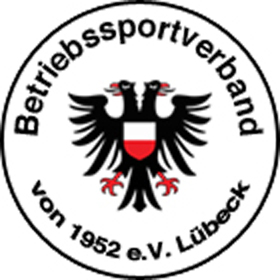 Bowling-Turnierdes BSV Lübeck e.V.Lübeck, 20. April bis 22. April 2019Termin:			20.4.-22.4.2019Ort:				Lübeck				Erlebniswelt Hülshorst				An der Hülshorst 11				Telefon 0451/32111Startzeiten:			Vorrunden:				Sa. 20.04.	08.30 – ca. 13.00 Uhr Gruppen 1 + 2				Sa. 20.04.	15.30 – ca. 20.00 Uhr Gruppen 3 + 4				So. 21.04.	08.30 – ca. 13.00 Uhr Gruppen 5 + 6				So. 21.04.	15.30 – ca. 20.00 Uhr Gruppen 7 + 8Zwischenrunden:				Mo. 22.04.	ab 08.00 Uhr				Finalrunden				FinaleStartzeiten richten sich nach der Anzahl der Meldungen und Umfang der Zwischenrunden.Siegerehrung bei voller Ausbuchung  des Turnieres spätestens18.00 Uhr.Der genaue Zeitplan wird allen Teilnehmern nach Ablauf derMeldefrist mit allen weiteren Unterlagen zugesandt.Startberechtigt:	Alle bei einem Betriebssportverband gemeldeten Mannschaften einer BSG oder FSG. Zusammenschlüsse aus mehreren BSGen oder FSGen sind möglich, bedürfen aber der Vorabgenehmigung durch den Veranstalter. Es dürfen nur Vereinsspieler (innen) eingesetzt werden, die in der letzten bzw. laufenden Saison nicht in den beiden höchsten Ligen des Landes (z.B. 1. oder 2. Bundesliga) gespielt haben.				Es können maximal 40 4er-Mannschaften starten.AustragungsmodusAllgemeinesDamen erhalten 5 Pins Handicap pro Spiel.In Streitfällen entscheidet die Turnierleitung.VorrundenEs werden 5 Mannschaften in eine Gruppe gelost, wobei jeder gegen jeden einen Durchgang spielt.Der Sieger erhält 2, der Verlierer 0 Punkte. Bei Pingleichheit werden die Punkte geteilt.Gespielt wird nach amerikanischer Spielweise.Das Auswechseln eines Spielers ist nicht erlaubt.ZwischenrundenDie Sieger, Zweit- und Drittplazierten der 8 Vorrundengruppen ziehen in die Zwischenrunde ein.Es werden 4 Mannschaften in eine Gruppe gesetzt, wobei jeder gegen jeden einen Durchgang spielt.Der Sieger erhält 2, der Verlierer 0 Punkte. Bei Pingleichheit werden die Punkte geteilt.Gespielt wird nach amerikanischer Spielweise.Auswechslung eines Spielers ist nach Abschluss der Vorrunde 1 x erlaubt, jedoch nicht innerhalb von 2 Mannschaften.FinalrundenDie 6 Gruppensieger und 2 Punktbeste Gruppenzweite der Zwischenrunde bestreiten die Finalrunden. Bei Punktgleichheit entscheiden die geworfenen Pins.Dort werden die Gegner ausgelost und spielen im K.O.-System.Gespielt wird nach amerikanischer Spielweise.Sollten weniger als 40 Mannschaftsmeldungen eingehen, wird der Spielmodusentsprechend angepasst.PreisePlatz		Wanderpokal, Pokale und mind. 1 Sachpreis pro Spieler(in) - 4. Platz	Pokale und mind. 1 Sachpreis pro Spieler(in)Außerdem		Diverse Pokale und Sachpreise z.B. für		höchste 4er-Serien aus der Vorrunde		höchste 3er-Serien aus der Zwischenrunde		höchste Einzelspiele des gesamten Mannschaftsturnieres		Mannschaft mit dem höchsten DurchgangJeder Spieler erhält mindestens ein PräsentZusatzangebot DOPPEL – TURNIERWie in den Vorjahren wollen wir als Zusatzangebot wieder ein Doppel-Turnier durchführen.Wir bitten bereits im Vorwege um Verständnis, dass das Mannschaftsturnier von der Zahl der Meldungen und zeitlich Vorrang hat.Nach dem Verlauf der bisherigen Turniere hoffen wir jedoch, das Doppel-Turnier als Zusatzangebot neben dem Mannschaftsturnier organisatorisch wieder so einbinden zu können, dass für die Teilnehmer (innen) ein guter Ablauf gewährleistet ist.Startberechtigt:	Alle Teilnehmer (innen) der für das Mannschaftsturnier gemeldeten Mannschaften.	Es können auch Teilnehmer (innen) aus verschiedenen Mannschaften/BSGen ein Doppel bilden.	Keine Spieler (innen) der 1.oder 2. Bundesliga.Allgemeines:	Damen erhalten 5 Pins Handicap pro Spiel.In Streitfällen entscheidet die Turnierleitung.Vorrunden:	8 Spiele ( 4 Spiele je Teilnehmer (in) pro Doppel.Gespielt wird nach europäischer Spielweise.Finalrunde:	Maximal 12 Doppel (abhängig von der Meldezahl).	qualifizieren sich nach Pinwertung für die Finalrunde.6 Spiele (3 Spiele je Teilnehmer (in)) pro Doppel.Gespielt wird nach amerikanischer Spielweise.Die Ergebnisse der Vorrunde werden nicht übernommen.Preise:		Sachpreise für die Plätze 1 – 6			Weitere Preise abhängig von der Meldezahl.			Jeder Spieler erhält mindestens ein Präsent.Startzeiten:		VorrundenZeiten am Samstag und Sonntag analog Mannschaftsturnier abhängig von der Meldezahl Mannschaften und Doppel.Es wird garantiert, dass die Doppel am gleichen Tag spielen können wie die entsprechenden Mannschaften, um evtl. doppelte Anreise zu vermeiden bzw. damit 1 Osterfeiertag spielfrei ist. Besondere Wünsche werden, falls möglich, berücksichtigt.FinalrundeNach Beendigung der Zwischenrunden und vor Beginn der Finalrunden des Mannschaftsturnieres.Siegerehrung analog MannschaftsturnierStartgebühren:EURO 95,00 pro Mannschaft inkl. SpielpreisEURO 42,00 pro Doppel inkl. SpielpreisDie Spiele der Zwischen- und Finalrunden der Mannschaften und der Finalrunde der Doppel sind frei.Die Startgebühren überweisen Sie bitte auf das Konto:			BSV Lübeck, Sparte Bowling,			IBAN DE08 2307 0700 0850 1470 00			BIC DEUTDEDB237Sie erhalten von uns umgehend eine Anmeldebestätigung.Werden Meldungen nach dem 10.03.2019 storniert, können die Startgebühren nicht erstattet werden.Meldungen an:			BSV Lübeck e.V., Sparte Bowling			Roeckstraße 39, 23568 LübeckMeldeschluss:	10. März 2019 (Datum des Poststempels)Gehen mehr als 40 Mannschaftsmeldungen ein, ist für die Teilnahme ausschliesslich die zeitliche Reihenfolge der Abgabe der Meldungen entscheidend.Da das Turnier an einem erweiterten Wochenende stattfindet, können Startzeit-wünsche für die Vorrunden nur in Ausnahmefällen berücksichtigt werden.Startgruppe:Die Startzeiten werden den Mannschaften und Doppeln rechtzeitig schriftlich mitgeteilt.Zimmerreservierung:Für Zimmerreservierungen stehen die unten aufgeführten Ansprechpartner zwecks Vermittlung zur Verfügung.Ansprechpartner:Als Ansprechpartner stehen Ihnen für dieses Turnier  zur Verfügung:		Ralf Utesch, stellv. Spartenleiter Bowling im BSV Lübeck		Telefon privat: 0451/57487, Handy: 0170/4926287		E-Mail: metallbau-utesch@gmail.com		Dirk Brockmann Spartenleiter Bowling im BSV Lübeck		Telefon privat:0451/404318, Handy  0162/9741936		E-Mail: brockmann-dirk@web.de		Bernd Käcker, Ehrenvorsitzender Bowling im BSV Lübeck		Telefon privat:0451/691838, Handy  0170/5615319		E-Mail:  bernd-kaecker@web.deAnmeldung:	BSV Lübeck e.V., Sparte Bowling		Roeckstrasse 39		23568 LübeckHiermit melden wir	…… Mannschaften,       …….. Doppelverbindlich für das 30. Holstentor-Turnier 2019 an.Für die Startgebühren haben wir				………………… Euro überwiesen.Die Ausschreibung erkennen wir als verbindlich an.           	DatenschutzMit der Meldung für dieses Turnier erklären alle Teilnehmerinnen und Teilnehmer ihr             Einverständnis mit der Veröffentlichung ihrer persönlichen Spielergebnisse des Turniers 2019, der bisherigen und zukünftigen Turniere sowie evtl. während des Turniers und der Siegerehrung  gemachter Fotoaufnahmen.	Absender:					Postanschrift (falls abweichend)	……………………………………….		……………………………………………….BSG						Name	………………………………………		……………………………………………..Strasse					Strasse	………………………………………		……………………………………………….Ort						Ort	………………………………………		……………………………………………….Name							………………………………………		……………………………………………….Telefon geschäftlich				Telefon privat	………………………………………		……………………………………………….e-mail-Adresse				e-mail-Adresse	………………………………………		……………………………………………….Ort, Datum					Unterschrift	